Croissants. . . . . .$6.00Chicken Salad CroissantEgg Salad Croissant                 Tuna Salad CroissantEgg, Ham and Cheese CroissantEgg, Bacon and Cheese CroissantMarble Rye Sandwiches.$7.00Ham + SwissItalian Roast BeefTurkey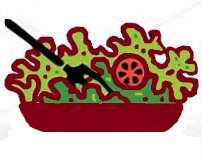 SaladsChef Salad . . . . . .. $7.00House Salad . . . . . .. $5.00Grilled Chicken Salad . . . . . .. $7.50Special Salad . . . . . .. $8.00Spinach Salad . . . . . .. $7.00SoupsOnly $3.85Monday: Creamy Cheddar BroccoliTuesday: Loaded Potato BaconWednesday: Tomato Basil BisqueThursday: Hearty Chicken NoddleFriday: Garden Vegetable SoupNancy’s Confections & CandyOld-fashioned Candies & FudgesCoffees12 oz . . .$1.50    16 oz . . .$2.00We carry a wide range of different blends and roasts. We also have coffee that is locally roasted by the Lake Gaston Coffee Co.                  Iced Coffee16 oz . . .. $2.00Cappuccino12 oz.. . $2.75     16 oz.. . $3.25Caramel    CoconutMocha       Irish CreamVanilla     AmarettoWhite Chocolate     Hazelnut                       and many more flavors                Expresso      2 oz Shot . . . . . $1.50                Latte12 oz . . .. $2.75Add a shot of flavor to your coffee for just $0.50Paninis. . . .$8.00 - $9.00Breakfast Egg + Prosciutto Caprese                                    Grilled CheeseHam + MozzarellaPastramiPizzaProsciutto + PestoRuebenRoast Beef                       Chicken Ranch BLTNew Yorker                      The ClubBLT                                  Veggie SidesPasta Salad. . . . . . . . . . . .$3.25Side House Salad. . . . . . .$2.50Teas            12 oz hot . . . . 16 oz. coldApple Berry . . . . . . . $1.50                Herbal . . . . . . . $1.50Herbal Eve . . . . . . . $1.50Summer Sweet Tea . . . . . . . $1.00Tangy Lemon Tea . . . . . . . $1.50Unsweetened Tea . . . . . . . $1.00Hidden Garden Chamomile . . . . . . . $1.75Hidden Garden Earl Grey . . . . . . . $1.50Hidden Garden English Breakfast . . . . . . . $1.50Hidden Garden Green Tea . . . . . . . $1.50Hidden Garden Mint . . . . . . . $1.50Hidden Garden Peppermint . . . . . . . $1.75Frappuccino16oz . . . . . .. $3.50Caramel     Mocha    VanillaWhite Chocolate    Hazelnut Coconut   Reeses   Almond Joy              Hot Cocoa    12 oz. . . .$1.50    16 oz. . . .$2.00                  BeveragesBottled Water . . . . . .$1.00Coke . . . . . . . . . . . . . $1.79Diet Coke . . . . . . . . . .$1.79Cherry Coke . . . . . . . $1.79Vanilla Coke . . . . . .. $1.79Sprite . . . . . . . . . . . . $1.79Pibb Xtra . . . . . . . . . .$1.79CheerWine . . . . . . . . . . . . . . . $1.60Mistic Kiwi Strawberry, Lotta Colada, Mango Mania, Tropical Fruit, and Watermelon Kiwi. . . . . . .. $1.65Red Rock Ginger Ale . . . . . .. $1.60Stewart’s Black Cherry, Key Lime, Orange Cream, Grape, Cream Soda, and Root Beer. . . . . . . . .. $1.55Gold Peak Sweet Tea, Unsweetened Tea, Green Tea, and Peach Tea. . . . . . . . . $1.99Minute Maid Real Fruit Drinks: Orange, Apple and Orange-Pineapple. . . . . . $1.99Sundrop. . . . . . . . . . . . . .$1.60Birdie’s Cheeses     $6.95Birdie’s Classic Pimento CheeseBirdie’s Cream Cheese& Black Pepper Pimento Birdie’s Garlic Parmesan PimentoBirdie’s Jalapeño Pimento CheeseBirdie’s Olive Pimento CheeseSeasonal: Smoked Gouda & Roasted Red PepperRoute 11 Chips    $1.50Bar-b-queDill PickleLightly SaltedSour Cream + ChivesMama Zumas RevengeSalt + VinegarSeasonal:  Sweet PotatoWindmill Farms Baked GoodsAssorted doughnuts . . . . . . . $1.00Eclairs . . . . . . . . . . . . . . . . . . . .$1.50Morning Glory Muffins . . . . . . . $1.50Lemon Poppy Seed Muffins . . . . . . . $1.50Blueberry Muffins . . . . . . . $1.50Chocolate Pie slice . . . . . . . $2.00Coconut Pie Slice . . . . . . . $2.00Chocolate Chip Cookie . . . . . . $.75                     or 3 @$2.00Monster Cookie . . . . . . . . . . . $.75 or 3 @ $2.00Brownies . . . . . . . . . . . . . . . .$1.10 or 3 @ $3.00Cheesecake, Carrot Cake or Hummingbird Cake by special order only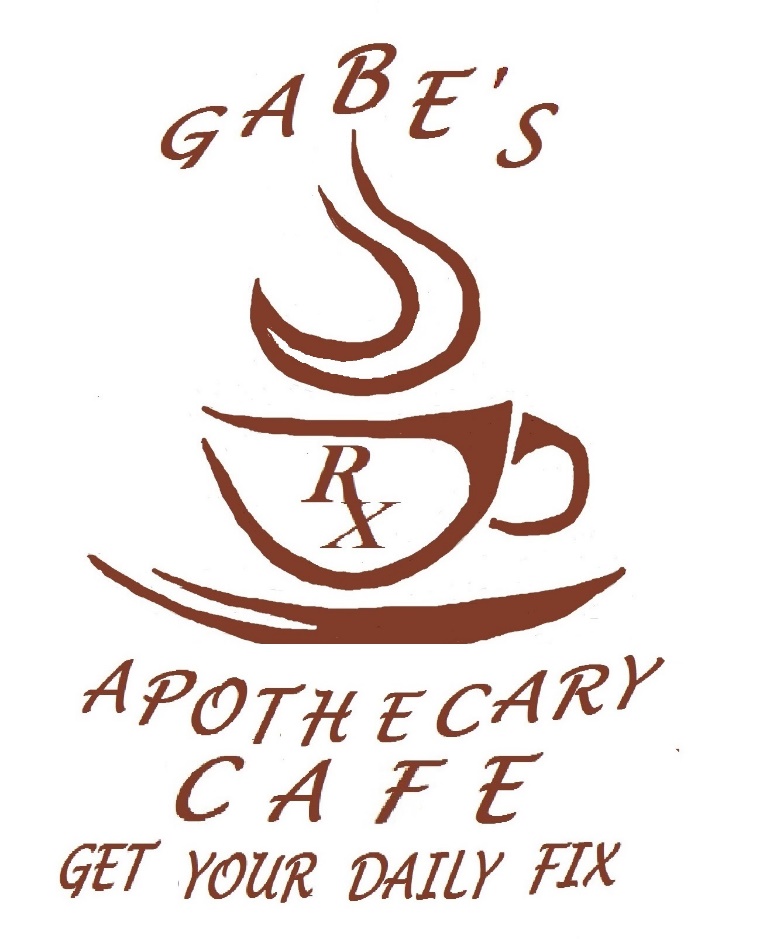 380 Washington StreetBoydton, VA 23917(434)210-5082Hours:   7:00 am –  5:00 pmMonday thru FridayClosed Saturday & Sunday                                      We do cater on the weekends!Catering Available for your special event, meetings or party!